TCF Identité, Résidence et NationalitéFiche inscriptionInscription (au plus tard un mois avant la date des épreuves et dans la limite des places disponibles) :Pour vous inscrire à l’examen du TCF IRN, vous devez envoyer par mail le dossier d’inscription complet qui comprend : La fiche d’inscription complétée en LETTRES CAPITALES d’IMPRIMERIELe paiement par virement (préciser bien votre nom et l’objet TCF IRN) ou par chèque (qui sera encaissé avant le début de la session)Coordonnées bancaires de l’Institut Titulaire : Institut Catholique de Toulouse Banque : Société Générale Code banque : 30003 Code guichet : 02110 Numéro de compte : 00037266661 Clé RIB : 04 IBAN (Identification Internationale): FR 76 30003 02110 00037266661 04 SWIFT: SOGEFRPPAttention : Tout dossier incomplet ne sera pas retenuUn minimum et un maximum de candidats est requis pour la mise en place d’une session. Il est donc possible que l’IULCF décide d’annuler une session ou de clôturer les inscriptions si le nombre de candidats est requis.Conditions de remboursement :Toute inscription enregistrée est définitive. L’IULCF ne rembourse pas les droits d’inscription. Après la date limite d’inscription, aucun remboursement ni report d’inscription ne sont possibles. Cependant, dans certaines circonstances exceptionnelles (décès d’un proche, maladie grave, hospitalisation, accident), il sera possible d’obtenir un remboursement. Le candidat devra alors nous adresser un courrier accompagné d’un justificatif au plus tard 5 jours après le test.Convocation :Vous recevrez votre convocation et les renseignements pratiques par courrier postal et par mail au plus tard une semaine avant l’examen. Si vous n’avez toujours pas reçu la convocation dans les délais spécifiés ci-dessus, veuillez nous le signaler au moins 5 jours avant la date prévue de l’examen, par téléphone ou par email : (iulcf@ict-toulouse.fr).Le jour de la session : Vous devez présenter   :  une pièce d’identité officielle avec une photo 		 votre convocation 		 avoir un stylo bille NOIRLes candidats en retard ne seront pas acceptés dans la salle d’examen. LE TCF IRN IMPOSE LA PRISE DE PHOTO DES CANDIDATS LE JOUR DE L’EPREUVE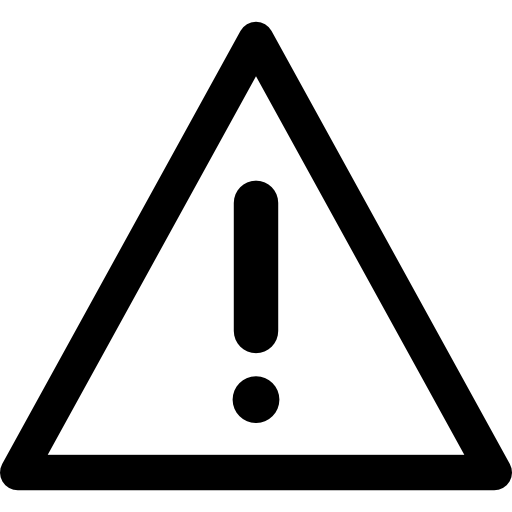 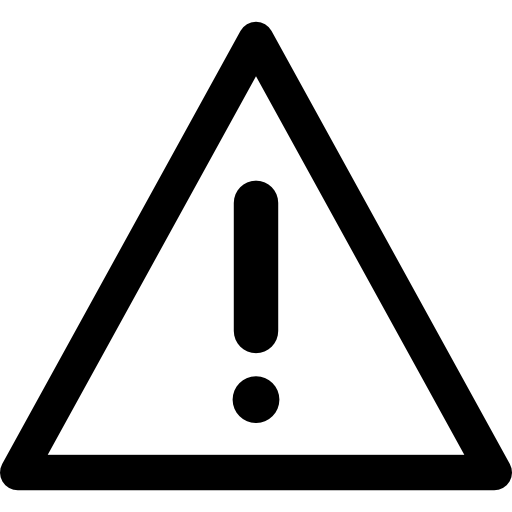 Résultats et retrait de l’attestation :Vous devrez retirer votre attestation uniquement sur place, au bureau de l’IULCF.Les résultats sont communiqués environ 3 semaines après la passation des épreuves. Vous recevrez un mail lorsque vos attestations seront prêtes. Un seul exemplaire d’attestation vous sera délivré. Vous pouvez vous présentez autant de fois que vous le souhaitez au TCF IRN mais vous devez attendre un mois entre chaque passation. Traitement des données personnelles à fin statistique : En vous inscrivant à cette session, vous acceptez que vos données personnelles puissent être utilisées de façon anonyme pour des recherches et des statistiques permettant le développement des tests et examens proposes par le CIEP.Plus d’informations sur le TCF IRN : http://www.france-education-international.frTCF IRN (4 épreuves)Fiche inscriptionA remplir en LETTRES CAPITALES Demande pour :Intégration (niveau A1)		Résidence (niveau A2)		Nationalité (niveau B1)Si vous avez déjà passé ce test précédemment, veuillez noter votre code candidat :………………………………Session d’examen :Mercredi 27 mars 2024 (date limite d’inscription le lundi 26 février 2024)Je soussigné(e) M./ Mme …………………………………………………………………. souhaite être inscrit (e) à l’examen du TCF IRN et accepte le règlement concernant l’examen spécifié à la page1 . J’accepte toute disposition prise par la direction pédagogique de l’IULCF.     Je donne mon accord pour être pris(e) en photo le jour des épreuves dans le cadre de la lutte contre la fraude aux examens.           SIGNATURE : Date :Sexe : Masculin  □                 Féminin   □  NOM : ……………………..                                  Prénom : …………………………….Date de naissance : ……………Adresse postale en France : ……………………………………….Téléphone : ……………………………  Email : ……………………………………………………..@.....................................Nationalité : ……………………………..Pays de naissance :…………………………Profession : ………………………………….. Langue usuelle : …………………..